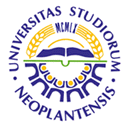 UNIVERSITY OF NOVI SADFACULTY OF AGRICULTURE 21000 NOVI SAD, TRG DOSITEJA OBRADOVIĆA 8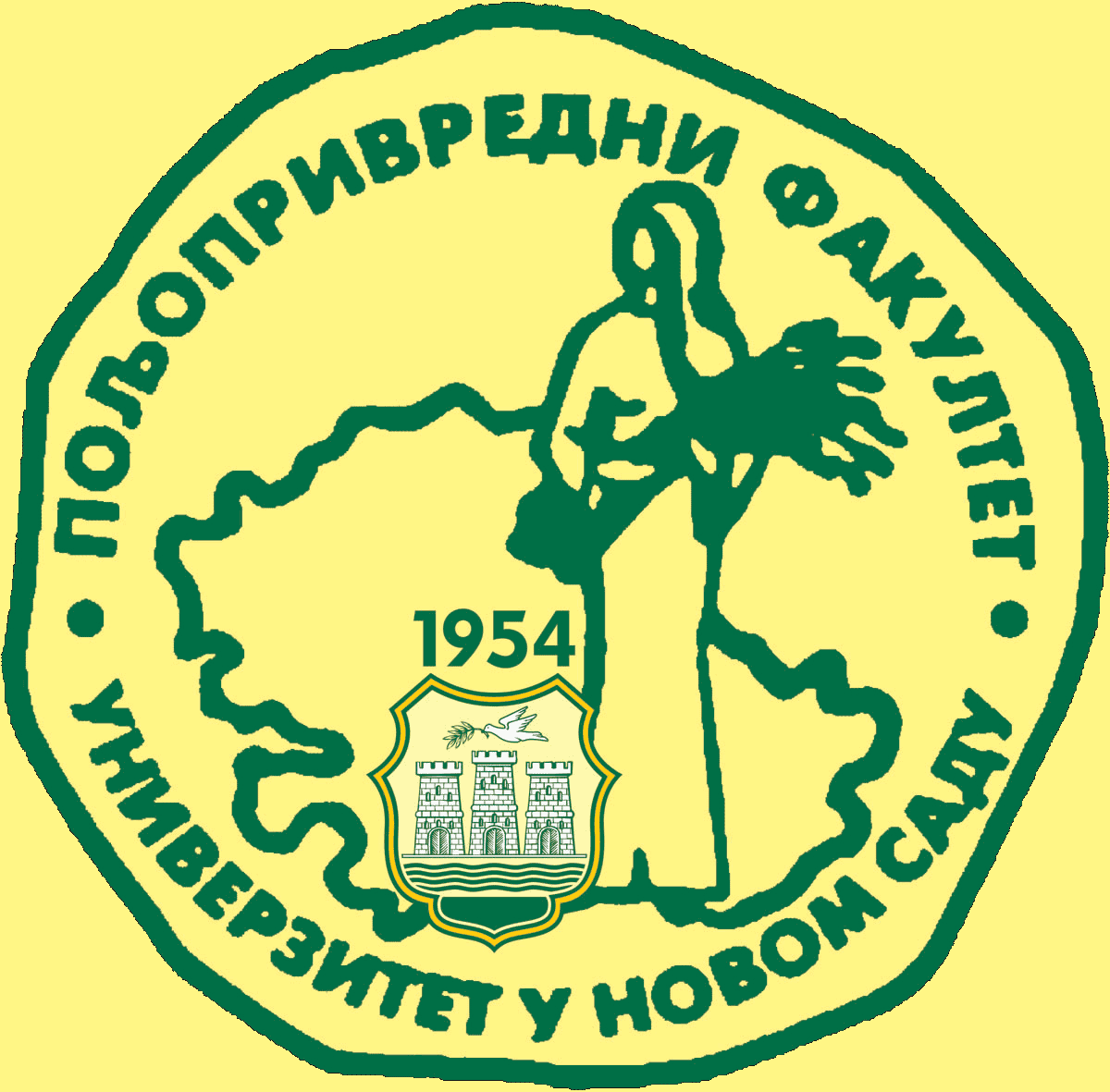 Study Programme AccreditationUNDERGRADUATE ACADEMIC STUDIES    AGROINDUSTRIAL ENGINEERINGTable 5.2B Working PracticeTable 5.2B Working PracticeTable 5.2B Working PracticeCourse:Course:Working PracticeWorking PracticeWorking PracticeWorking PracticeWorking PracticeWorking PracticeWorking PracticeWorking PracticeWorking PracticeCourse id:3ОАИ5П21Course id:3ОАИ5П21Working PracticeWorking PracticeWorking PracticeWorking PracticeWorking PracticeWorking PracticeWorking PracticeWorking PracticeWorking PracticeNumber of ECTS:3Number of ECTS:3Working PracticeWorking PracticeWorking PracticeWorking PracticeWorking PracticeWorking PracticeWorking PracticeWorking PracticeWorking PracticeTeacher:Teacher:Prof. Dr Milan TomićProf. Dr Milan TomićProf. Dr Milan TomićProf. Dr Milan TomićProf. Dr Milan TomićProf. Dr Milan TomićProf. Dr Milan TomićProf. Dr Milan TomićProf. Dr Milan TomićCourse statusCourse statusMandatoryMandatoryMandatoryMandatoryMandatoryMandatoryMandatoryMandatoryMandatoryNumber of active teaching classes (weekly)Number of active teaching classes (weekly)Number of active teaching classes (weekly)Number of active teaching classes (weekly)Number of active teaching classes (weekly)Number of active teaching classes (weekly)Number of active teaching classes (weekly)Number of active teaching classes (weekly)Number of active teaching classes (weekly)Number of active teaching classes (weekly)Number of active teaching classes (weekly)Lectures:Lectures:Practical classes:Practical classes:Practical classes:Other teaching types:60 hours per yearOther teaching types:60 hours per yearStudy research work:Study research work:Other classes:Other classes:Precondition coursesPrecondition coursesNoneNoneNoneNoneNoneNoneNoneNoneNoneEducational goalThe aim of the course is to train students to work effectively with workshop tools, machines and equipment for the repair and maintenance of technical systems.Educational goalThe aim of the course is to train students to work effectively with workshop tools, machines and equipment for the repair and maintenance of technical systems.Educational goalThe aim of the course is to train students to work effectively with workshop tools, machines and equipment for the repair and maintenance of technical systems.Educational goalThe aim of the course is to train students to work effectively with workshop tools, machines and equipment for the repair and maintenance of technical systems.Educational goalThe aim of the course is to train students to work effectively with workshop tools, machines and equipment for the repair and maintenance of technical systems.Educational goalThe aim of the course is to train students to work effectively with workshop tools, machines and equipment for the repair and maintenance of technical systems.Educational goalThe aim of the course is to train students to work effectively with workshop tools, machines and equipment for the repair and maintenance of technical systems.Educational goalThe aim of the course is to train students to work effectively with workshop tools, machines and equipment for the repair and maintenance of technical systems.Educational goalThe aim of the course is to train students to work effectively with workshop tools, machines and equipment for the repair and maintenance of technical systems.Educational goalThe aim of the course is to train students to work effectively with workshop tools, machines and equipment for the repair and maintenance of technical systems.Educational goalThe aim of the course is to train students to work effectively with workshop tools, machines and equipment for the repair and maintenance of technical systems.Educational outcomesMastering practical methods for solving problems in the field of repair and maintenance technical systems and raising the level of knowledge in this field.Educational outcomesMastering practical methods for solving problems in the field of repair and maintenance technical systems and raising the level of knowledge in this field.Educational outcomesMastering practical methods for solving problems in the field of repair and maintenance technical systems and raising the level of knowledge in this field.Educational outcomesMastering practical methods for solving problems in the field of repair and maintenance technical systems and raising the level of knowledge in this field.Educational outcomesMastering practical methods for solving problems in the field of repair and maintenance technical systems and raising the level of knowledge in this field.Educational outcomesMastering practical methods for solving problems in the field of repair and maintenance technical systems and raising the level of knowledge in this field.Educational outcomesMastering practical methods for solving problems in the field of repair and maintenance technical systems and raising the level of knowledge in this field.Educational outcomesMastering practical methods for solving problems in the field of repair and maintenance technical systems and raising the level of knowledge in this field.Educational outcomesMastering practical methods for solving problems in the field of repair and maintenance technical systems and raising the level of knowledge in this field.Educational outcomesMastering practical methods for solving problems in the field of repair and maintenance technical systems and raising the level of knowledge in this field.Educational outcomesMastering practical methods for solving problems in the field of repair and maintenance technical systems and raising the level of knowledge in this field.Course contentTheoretical classesNoPractical teaching: Exercise, Other modes of teaching,Introducing students to the measures of protection at work, PPZ and PEZ measures. Working with workshop tools. Working with workshop machinery and equipment. Production of spare parts. Welding and soldering parts. Thermal processing of materials. Disassembly, repair and installation of elements of technical systems and equipment. Production and repair of measuring instruments and equipment. Introducing the factory production of spare parts, machines and equipment.Course contentTheoretical classesNoPractical teaching: Exercise, Other modes of teaching,Introducing students to the measures of protection at work, PPZ and PEZ measures. Working with workshop tools. Working with workshop machinery and equipment. Production of spare parts. Welding and soldering parts. Thermal processing of materials. Disassembly, repair and installation of elements of technical systems and equipment. Production and repair of measuring instruments and equipment. Introducing the factory production of spare parts, machines and equipment.Course contentTheoretical classesNoPractical teaching: Exercise, Other modes of teaching,Introducing students to the measures of protection at work, PPZ and PEZ measures. Working with workshop tools. Working with workshop machinery and equipment. Production of spare parts. Welding and soldering parts. Thermal processing of materials. Disassembly, repair and installation of elements of technical systems and equipment. Production and repair of measuring instruments and equipment. Introducing the factory production of spare parts, machines and equipment.Course contentTheoretical classesNoPractical teaching: Exercise, Other modes of teaching,Introducing students to the measures of protection at work, PPZ and PEZ measures. Working with workshop tools. Working with workshop machinery and equipment. Production of spare parts. Welding and soldering parts. Thermal processing of materials. Disassembly, repair and installation of elements of technical systems and equipment. Production and repair of measuring instruments and equipment. Introducing the factory production of spare parts, machines and equipment.Course contentTheoretical classesNoPractical teaching: Exercise, Other modes of teaching,Introducing students to the measures of protection at work, PPZ and PEZ measures. Working with workshop tools. Working with workshop machinery and equipment. Production of spare parts. Welding and soldering parts. Thermal processing of materials. Disassembly, repair and installation of elements of technical systems and equipment. Production and repair of measuring instruments and equipment. Introducing the factory production of spare parts, machines and equipment.Course contentTheoretical classesNoPractical teaching: Exercise, Other modes of teaching,Introducing students to the measures of protection at work, PPZ and PEZ measures. Working with workshop tools. Working with workshop machinery and equipment. Production of spare parts. Welding and soldering parts. Thermal processing of materials. Disassembly, repair and installation of elements of technical systems and equipment. Production and repair of measuring instruments and equipment. Introducing the factory production of spare parts, machines and equipment.Course contentTheoretical classesNoPractical teaching: Exercise, Other modes of teaching,Introducing students to the measures of protection at work, PPZ and PEZ measures. Working with workshop tools. Working with workshop machinery and equipment. Production of spare parts. Welding and soldering parts. Thermal processing of materials. Disassembly, repair and installation of elements of technical systems and equipment. Production and repair of measuring instruments and equipment. Introducing the factory production of spare parts, machines and equipment.Course contentTheoretical classesNoPractical teaching: Exercise, Other modes of teaching,Introducing students to the measures of protection at work, PPZ and PEZ measures. Working with workshop tools. Working with workshop machinery and equipment. Production of spare parts. Welding and soldering parts. Thermal processing of materials. Disassembly, repair and installation of elements of technical systems and equipment. Production and repair of measuring instruments and equipment. Introducing the factory production of spare parts, machines and equipment.Course contentTheoretical classesNoPractical teaching: Exercise, Other modes of teaching,Introducing students to the measures of protection at work, PPZ and PEZ measures. Working with workshop tools. Working with workshop machinery and equipment. Production of spare parts. Welding and soldering parts. Thermal processing of materials. Disassembly, repair and installation of elements of technical systems and equipment. Production and repair of measuring instruments and equipment. Introducing the factory production of spare parts, machines and equipment.Course contentTheoretical classesNoPractical teaching: Exercise, Other modes of teaching,Introducing students to the measures of protection at work, PPZ and PEZ measures. Working with workshop tools. Working with workshop machinery and equipment. Production of spare parts. Welding and soldering parts. Thermal processing of materials. Disassembly, repair and installation of elements of technical systems and equipment. Production and repair of measuring instruments and equipment. Introducing the factory production of spare parts, machines and equipment.Course contentTheoretical classesNoPractical teaching: Exercise, Other modes of teaching,Introducing students to the measures of protection at work, PPZ and PEZ measures. Working with workshop tools. Working with workshop machinery and equipment. Production of spare parts. Welding and soldering parts. Thermal processing of materials. Disassembly, repair and installation of elements of technical systems and equipment. Production and repair of measuring instruments and equipment. Introducing the factory production of spare parts, machines and equipment.Teaching methodsDemonstrations and direct practical work.Teaching methodsDemonstrations and direct practical work.Teaching methodsDemonstrations and direct practical work.Teaching methodsDemonstrations and direct practical work.Teaching methodsDemonstrations and direct practical work.Teaching methodsDemonstrations and direct practical work.Teaching methodsDemonstrations and direct practical work.Teaching methodsDemonstrations and direct practical work.Teaching methodsDemonstrations and direct practical work.Teaching methodsDemonstrations and direct practical work.Teaching methodsDemonstrations and direct practical work.Knowledge evaluation (maximum 100 points)Knowledge evaluation (maximum 100 points)Knowledge evaluation (maximum 100 points)Knowledge evaluation (maximum 100 points)Knowledge evaluation (maximum 100 points)Knowledge evaluation (maximum 100 points)Knowledge evaluation (maximum 100 points)Knowledge evaluation (maximum 100 points)Knowledge evaluation (maximum 100 points)Knowledge evaluation (maximum 100 points)Knowledge evaluation (maximum 100 points)Pre-examination obligationsPre-examination obligationsPre-examination obligationsMandatoryPointsPointsFinal examFinal examMandatoryMandatoryPointsLecture attendanceLecture attendanceLecture attendanceNoOral part of the examOral part of the examYesYes30TestTestTestNo3030Exercise attendanceExercise attendanceExercise attendanceYes3030Diary of practiceDiary of practiceDiary of practiceYes3030Literature Literature Literature Literature Literature Literature Literature Literature Literature Literature Literature Ord.AuthorAuthorTitleTitleTitlePublisherPublisherPublisherPublisherYearCourse:Course:Manufacturing PracticeManufacturing PracticeManufacturing PracticeManufacturing PracticeManufacturing PracticeManufacturing PracticeManufacturing PracticeManufacturing PracticeManufacturing PracticeCourse id:  3ОАИ6П28Course id:  3ОАИ6П28Manufacturing PracticeManufacturing PracticeManufacturing PracticeManufacturing PracticeManufacturing PracticeManufacturing PracticeManufacturing PracticeManufacturing PracticeManufacturing PracticeNumber of ECTS: 4Number of ECTS: 4Manufacturing PracticeManufacturing PracticeManufacturing PracticeManufacturing PracticeManufacturing PracticeManufacturing PracticeManufacturing PracticeManufacturing PracticeManufacturing PracticeTeacher:Teacher:Anđelko M. Bajkin,  PhD, Full professorAnđelko M. Bajkin,  PhD, Full professorAnđelko M. Bajkin,  PhD, Full professorAnđelko M. Bajkin,  PhD, Full professorAnđelko M. Bajkin,  PhD, Full professorAnđelko M. Bajkin,  PhD, Full professorAnđelko M. Bajkin,  PhD, Full professorAnđelko M. Bajkin,  PhD, Full professorAnđelko M. Bajkin,  PhD, Full professorCourse statusCourse statusMandatoryMandatoryMandatoryMandatoryMandatoryMandatoryMandatoryMandatoryMandatoryNumber of active teaching classes (weekly)Number of active teaching classes (weekly)Number of active teaching classes (weekly)Number of active teaching classes (weekly)Number of active teaching classes (weekly)Number of active teaching classes (weekly)Number of active teaching classes (weekly)Number of active teaching classes (weekly)Number of active teaching classes (weekly)Number of active teaching classes (weekly)Number of active teaching classes (weekly)Lectures: Lectures: Practical classes: Practical classes: Practical classes: Other teaching types: 60 hours per yearOther teaching types: 60 hours per yearStudy research work:Study research work:Other classes:Other classes:Precondition coursesPrecondition coursesNoneNoneNoneNoneNoneNoneNoneNoneNoneEducational goalThe aim of the course is that students are working with machine tools for metal and nonmetal processing, order to produce the elements using technical drawings.Educational goalThe aim of the course is that students are working with machine tools for metal and nonmetal processing, order to produce the elements using technical drawings.Educational goalThe aim of the course is that students are working with machine tools for metal and nonmetal processing, order to produce the elements using technical drawings.Educational goalThe aim of the course is that students are working with machine tools for metal and nonmetal processing, order to produce the elements using technical drawings.Educational goalThe aim of the course is that students are working with machine tools for metal and nonmetal processing, order to produce the elements using technical drawings.Educational goalThe aim of the course is that students are working with machine tools for metal and nonmetal processing, order to produce the elements using technical drawings.Educational goalThe aim of the course is that students are working with machine tools for metal and nonmetal processing, order to produce the elements using technical drawings.Educational goalThe aim of the course is that students are working with machine tools for metal and nonmetal processing, order to produce the elements using technical drawings.Educational goalThe aim of the course is that students are working with machine tools for metal and nonmetal processing, order to produce the elements using technical drawings.Educational goalThe aim of the course is that students are working with machine tools for metal and nonmetal processing, order to produce the elements using technical drawings.Educational goalThe aim of the course is that students are working with machine tools for metal and nonmetal processing, order to produce the elements using technical drawings.Educational outcomesAbility of students for independent work as engineers in the mechanical workshop in organization affairs metal processing and assembly of manufactured parts.Educational outcomesAbility of students for independent work as engineers in the mechanical workshop in organization affairs metal processing and assembly of manufactured parts.Educational outcomesAbility of students for independent work as engineers in the mechanical workshop in organization affairs metal processing and assembly of manufactured parts.Educational outcomesAbility of students for independent work as engineers in the mechanical workshop in organization affairs metal processing and assembly of manufactured parts.Educational outcomesAbility of students for independent work as engineers in the mechanical workshop in organization affairs metal processing and assembly of manufactured parts.Educational outcomesAbility of students for independent work as engineers in the mechanical workshop in organization affairs metal processing and assembly of manufactured parts.Educational outcomesAbility of students for independent work as engineers in the mechanical workshop in organization affairs metal processing and assembly of manufactured parts.Educational outcomesAbility of students for independent work as engineers in the mechanical workshop in organization affairs metal processing and assembly of manufactured parts.Educational outcomesAbility of students for independent work as engineers in the mechanical workshop in organization affairs metal processing and assembly of manufactured parts.Educational outcomesAbility of students for independent work as engineers in the mechanical workshop in organization affairs metal processing and assembly of manufactured parts.Educational outcomesAbility of students for independent work as engineers in the mechanical workshop in organization affairs metal processing and assembly of manufactured parts.Course contentTheoretical classes: None.Practical teaching: Exercise, Other modes of teaching,The correct reading of technical drawings, workshop and switching in terms of dimensional and tolerance angle and characters. Creating a simple machine parts according to technical documentation using machine tools and equipment for metal and nonmetal processing. Checking the accuracy of making use of the devices. Works on the installation, quality of installation.Course contentTheoretical classes: None.Practical teaching: Exercise, Other modes of teaching,The correct reading of technical drawings, workshop and switching in terms of dimensional and tolerance angle and characters. Creating a simple machine parts according to technical documentation using machine tools and equipment for metal and nonmetal processing. Checking the accuracy of making use of the devices. Works on the installation, quality of installation.Course contentTheoretical classes: None.Practical teaching: Exercise, Other modes of teaching,The correct reading of technical drawings, workshop and switching in terms of dimensional and tolerance angle and characters. Creating a simple machine parts according to technical documentation using machine tools and equipment for metal and nonmetal processing. Checking the accuracy of making use of the devices. Works on the installation, quality of installation.Course contentTheoretical classes: None.Practical teaching: Exercise, Other modes of teaching,The correct reading of technical drawings, workshop and switching in terms of dimensional and tolerance angle and characters. Creating a simple machine parts according to technical documentation using machine tools and equipment for metal and nonmetal processing. Checking the accuracy of making use of the devices. Works on the installation, quality of installation.Course contentTheoretical classes: None.Practical teaching: Exercise, Other modes of teaching,The correct reading of technical drawings, workshop and switching in terms of dimensional and tolerance angle and characters. Creating a simple machine parts according to technical documentation using machine tools and equipment for metal and nonmetal processing. Checking the accuracy of making use of the devices. Works on the installation, quality of installation.Course contentTheoretical classes: None.Practical teaching: Exercise, Other modes of teaching,The correct reading of technical drawings, workshop and switching in terms of dimensional and tolerance angle and characters. Creating a simple machine parts according to technical documentation using machine tools and equipment for metal and nonmetal processing. Checking the accuracy of making use of the devices. Works on the installation, quality of installation.Course contentTheoretical classes: None.Practical teaching: Exercise, Other modes of teaching,The correct reading of technical drawings, workshop and switching in terms of dimensional and tolerance angle and characters. Creating a simple machine parts according to technical documentation using machine tools and equipment for metal and nonmetal processing. Checking the accuracy of making use of the devices. Works on the installation, quality of installation.Course contentTheoretical classes: None.Practical teaching: Exercise, Other modes of teaching,The correct reading of technical drawings, workshop and switching in terms of dimensional and tolerance angle and characters. Creating a simple machine parts according to technical documentation using machine tools and equipment for metal and nonmetal processing. Checking the accuracy of making use of the devices. Works on the installation, quality of installation.Course contentTheoretical classes: None.Practical teaching: Exercise, Other modes of teaching,The correct reading of technical drawings, workshop and switching in terms of dimensional and tolerance angle and characters. Creating a simple machine parts according to technical documentation using machine tools and equipment for metal and nonmetal processing. Checking the accuracy of making use of the devices. Works on the installation, quality of installation.Course contentTheoretical classes: None.Practical teaching: Exercise, Other modes of teaching,The correct reading of technical drawings, workshop and switching in terms of dimensional and tolerance angle and characters. Creating a simple machine parts according to technical documentation using machine tools and equipment for metal and nonmetal processing. Checking the accuracy of making use of the devices. Works on the installation, quality of installation.Course contentTheoretical classes: None.Practical teaching: Exercise, Other modes of teaching,The correct reading of technical drawings, workshop and switching in terms of dimensional and tolerance angle and characters. Creating a simple machine parts according to technical documentation using machine tools and equipment for metal and nonmetal processing. Checking the accuracy of making use of the devices. Works on the installation, quality of installation.Teaching methodsDemonstrations and direct practical workTeaching methodsDemonstrations and direct practical workTeaching methodsDemonstrations and direct practical workTeaching methodsDemonstrations and direct practical workTeaching methodsDemonstrations and direct practical workTeaching methodsDemonstrations and direct practical workTeaching methodsDemonstrations and direct practical workTeaching methodsDemonstrations and direct practical workTeaching methodsDemonstrations and direct practical workTeaching methodsDemonstrations and direct practical workTeaching methodsDemonstrations and direct practical workKnowledge evaluation (maximum 100 points)Knowledge evaluation (maximum 100 points)Knowledge evaluation (maximum 100 points)Knowledge evaluation (maximum 100 points)Knowledge evaluation (maximum 100 points)Knowledge evaluation (maximum 100 points)Knowledge evaluation (maximum 100 points)Knowledge evaluation (maximum 100 points)Knowledge evaluation (maximum 100 points)Knowledge evaluation (maximum 100 points)Knowledge evaluation (maximum 100 points)Pre-examination obligationsPre-examination obligationsPre-examination obligationsMandatoryPointsPointsFinal examFinal examMandatoryMandatoryPointsOral part of the examOral part of the examYesYes40Exercise attendanceExercise attendanceExercise attendanceYes3030Term paperTerm paperTerm paperYes3030Literature Literature Literature Literature Literature Literature Literature Literature Literature Literature Literature Ord.AuthorAuthorTitleTitleTitlePublisherPublisherPublisherPublisherYear1.2.Course:Course:The Technological Organization PracticeThe Technological Organization PracticeThe Technological Organization PracticeThe Technological Organization PracticeThe Technological Organization PracticeThe Technological Organization PracticeThe Technological Organization PracticeThe Technological Organization PracticeThe Technological Organization PracticeCourse id: ZOAI8P36Course id: ZOAI8P36The Technological Organization PracticeThe Technological Organization PracticeThe Technological Organization PracticeThe Technological Organization PracticeThe Technological Organization PracticeThe Technological Organization PracticeThe Technological Organization PracticeThe Technological Organization PracticeThe Technological Organization PracticeNumber of ECTS:Number of ECTS:The Technological Organization PracticeThe Technological Organization PracticeThe Technological Organization PracticeThe Technological Organization PracticeThe Technological Organization PracticeThe Technological Organization PracticeThe Technological Organization PracticeThe Technological Organization PracticeThe Technological Organization PracticeTeacher:Teacher:Branislav A. KaradžićBranislav A. KaradžićBranislav A. KaradžićBranislav A. KaradžićBranislav A. KaradžićBranislav A. KaradžićBranislav A. KaradžićBranislav A. KaradžićBranislav A. KaradžićCourse statusCourse statusMandatoryMandatoryMandatoryMandatoryMandatoryMandatoryMandatoryMandatoryMandatoryNumber of active teaching classes (weekly)Number of active teaching classes (weekly)Number of active teaching classes (weekly)Number of active teaching classes (weekly)Number of active teaching classes (weekly)Number of active teaching classes (weekly)Number of active teaching classes (weekly)Number of active teaching classes (weekly)Number of active teaching classes (weekly)Number of active teaching classes (weekly)Number of active teaching classes (weekly)Lectures:Lectures:Practical classes:Practical classes:Practical classes:Other teaching types:60 hours per yearOther teaching types:60 hours per yearStudy research work:Study research work:Other classes:Other classes:Precondition coursesPrecondition coursesNoneNoneNoneNoneNoneNoneNoneNoneNoneEducational goalApplication of knowledge in the field of technical and technological sciences in agro-industry.Introduce students to the technological processes in agro-industry: technology, processing of agricultural products, processing equipment, its operation of equipment, construction equipment, manufacturing and installing equipment. Training students to the design and management of technical systems in the agro-industrial systems.Educational goalApplication of knowledge in the field of technical and technological sciences in agro-industry.Introduce students to the technological processes in agro-industry: technology, processing of agricultural products, processing equipment, its operation of equipment, construction equipment, manufacturing and installing equipment. Training students to the design and management of technical systems in the agro-industrial systems.Educational goalApplication of knowledge in the field of technical and technological sciences in agro-industry.Introduce students to the technological processes in agro-industry: technology, processing of agricultural products, processing equipment, its operation of equipment, construction equipment, manufacturing and installing equipment. Training students to the design and management of technical systems in the agro-industrial systems.Educational goalApplication of knowledge in the field of technical and technological sciences in agro-industry.Introduce students to the technological processes in agro-industry: technology, processing of agricultural products, processing equipment, its operation of equipment, construction equipment, manufacturing and installing equipment. Training students to the design and management of technical systems in the agro-industrial systems.Educational goalApplication of knowledge in the field of technical and technological sciences in agro-industry.Introduce students to the technological processes in agro-industry: technology, processing of agricultural products, processing equipment, its operation of equipment, construction equipment, manufacturing and installing equipment. Training students to the design and management of technical systems in the agro-industrial systems.Educational goalApplication of knowledge in the field of technical and technological sciences in agro-industry.Introduce students to the technological processes in agro-industry: technology, processing of agricultural products, processing equipment, its operation of equipment, construction equipment, manufacturing and installing equipment. Training students to the design and management of technical systems in the agro-industrial systems.Educational goalApplication of knowledge in the field of technical and technological sciences in agro-industry.Introduce students to the technological processes in agro-industry: technology, processing of agricultural products, processing equipment, its operation of equipment, construction equipment, manufacturing and installing equipment. Training students to the design and management of technical systems in the agro-industrial systems.Educational goalApplication of knowledge in the field of technical and technological sciences in agro-industry.Introduce students to the technological processes in agro-industry: technology, processing of agricultural products, processing equipment, its operation of equipment, construction equipment, manufacturing and installing equipment. Training students to the design and management of technical systems in the agro-industrial systems.Educational goalApplication of knowledge in the field of technical and technological sciences in agro-industry.Introduce students to the technological processes in agro-industry: technology, processing of agricultural products, processing equipment, its operation of equipment, construction equipment, manufacturing and installing equipment. Training students to the design and management of technical systems in the agro-industrial systems.Educational goalApplication of knowledge in the field of technical and technological sciences in agro-industry.Introduce students to the technological processes in agro-industry: technology, processing of agricultural products, processing equipment, its operation of equipment, construction equipment, manufacturing and installing equipment. Training students to the design and management of technical systems in the agro-industrial systems.Educational goalApplication of knowledge in the field of technical and technological sciences in agro-industry.Introduce students to the technological processes in agro-industry: technology, processing of agricultural products, processing equipment, its operation of equipment, construction equipment, manufacturing and installing equipment. Training students to the design and management of technical systems in the agro-industrial systems.Educational outcomesThe formation of academic education experts who possess engineering knowledge to work in industrial plants processing of agricultural products, the business management and control of certain technological operations or complete the finishing process, the independent construction of process equipment, design of technological processes in agro-industry and organization of work on the installation of process equipment.Educational outcomesThe formation of academic education experts who possess engineering knowledge to work in industrial plants processing of agricultural products, the business management and control of certain technological operations or complete the finishing process, the independent construction of process equipment, design of technological processes in agro-industry and organization of work on the installation of process equipment.Educational outcomesThe formation of academic education experts who possess engineering knowledge to work in industrial plants processing of agricultural products, the business management and control of certain technological operations or complete the finishing process, the independent construction of process equipment, design of technological processes in agro-industry and organization of work on the installation of process equipment.Educational outcomesThe formation of academic education experts who possess engineering knowledge to work in industrial plants processing of agricultural products, the business management and control of certain technological operations or complete the finishing process, the independent construction of process equipment, design of technological processes in agro-industry and organization of work on the installation of process equipment.Educational outcomesThe formation of academic education experts who possess engineering knowledge to work in industrial plants processing of agricultural products, the business management and control of certain technological operations or complete the finishing process, the independent construction of process equipment, design of technological processes in agro-industry and organization of work on the installation of process equipment.Educational outcomesThe formation of academic education experts who possess engineering knowledge to work in industrial plants processing of agricultural products, the business management and control of certain technological operations or complete the finishing process, the independent construction of process equipment, design of technological processes in agro-industry and organization of work on the installation of process equipment.Educational outcomesThe formation of academic education experts who possess engineering knowledge to work in industrial plants processing of agricultural products, the business management and control of certain technological operations or complete the finishing process, the independent construction of process equipment, design of technological processes in agro-industry and organization of work on the installation of process equipment.Educational outcomesThe formation of academic education experts who possess engineering knowledge to work in industrial plants processing of agricultural products, the business management and control of certain technological operations or complete the finishing process, the independent construction of process equipment, design of technological processes in agro-industry and organization of work on the installation of process equipment.Educational outcomesThe formation of academic education experts who possess engineering knowledge to work in industrial plants processing of agricultural products, the business management and control of certain technological operations or complete the finishing process, the independent construction of process equipment, design of technological processes in agro-industry and organization of work on the installation of process equipment.Educational outcomesThe formation of academic education experts who possess engineering knowledge to work in industrial plants processing of agricultural products, the business management and control of certain technological operations or complete the finishing process, the independent construction of process equipment, design of technological processes in agro-industry and organization of work on the installation of process equipment.Educational outcomesThe formation of academic education experts who possess engineering knowledge to work in industrial plants processing of agricultural products, the business management and control of certain technological operations or complete the finishing process, the independent construction of process equipment, design of technological processes in agro-industry and organization of work on the installation of process equipment.Course contentIntroducing students with modern technological equipment and procedures applicable to the processing of agricultural products. Introducing the processing of primary products of agricultural production; farming, vegetable, perennial crops and livestock. Introduction to the construction of process equipment, design of technological processes in agro-industry and organization of work on the installation of the equipment. Training for control of technological processes processing of agricultural products and related process equipment. Engineering work in industrial plants processing of agricultural products, the business management and control of certain technological operations or complete the finishing process.Course contentIntroducing students with modern technological equipment and procedures applicable to the processing of agricultural products. Introducing the processing of primary products of agricultural production; farming, vegetable, perennial crops and livestock. Introduction to the construction of process equipment, design of technological processes in agro-industry and organization of work on the installation of the equipment. Training for control of technological processes processing of agricultural products and related process equipment. Engineering work in industrial plants processing of agricultural products, the business management and control of certain technological operations or complete the finishing process.Course contentIntroducing students with modern technological equipment and procedures applicable to the processing of agricultural products. Introducing the processing of primary products of agricultural production; farming, vegetable, perennial crops and livestock. Introduction to the construction of process equipment, design of technological processes in agro-industry and organization of work on the installation of the equipment. Training for control of technological processes processing of agricultural products and related process equipment. Engineering work in industrial plants processing of agricultural products, the business management and control of certain technological operations or complete the finishing process.Course contentIntroducing students with modern technological equipment and procedures applicable to the processing of agricultural products. Introducing the processing of primary products of agricultural production; farming, vegetable, perennial crops and livestock. Introduction to the construction of process equipment, design of technological processes in agro-industry and organization of work on the installation of the equipment. Training for control of technological processes processing of agricultural products and related process equipment. Engineering work in industrial plants processing of agricultural products, the business management and control of certain technological operations or complete the finishing process.Course contentIntroducing students with modern technological equipment and procedures applicable to the processing of agricultural products. Introducing the processing of primary products of agricultural production; farming, vegetable, perennial crops and livestock. Introduction to the construction of process equipment, design of technological processes in agro-industry and organization of work on the installation of the equipment. Training for control of technological processes processing of agricultural products and related process equipment. Engineering work in industrial plants processing of agricultural products, the business management and control of certain technological operations or complete the finishing process.Course contentIntroducing students with modern technological equipment and procedures applicable to the processing of agricultural products. Introducing the processing of primary products of agricultural production; farming, vegetable, perennial crops and livestock. Introduction to the construction of process equipment, design of technological processes in agro-industry and organization of work on the installation of the equipment. Training for control of technological processes processing of agricultural products and related process equipment. Engineering work in industrial plants processing of agricultural products, the business management and control of certain technological operations or complete the finishing process.Course contentIntroducing students with modern technological equipment and procedures applicable to the processing of agricultural products. Introducing the processing of primary products of agricultural production; farming, vegetable, perennial crops and livestock. Introduction to the construction of process equipment, design of technological processes in agro-industry and organization of work on the installation of the equipment. Training for control of technological processes processing of agricultural products and related process equipment. Engineering work in industrial plants processing of agricultural products, the business management and control of certain technological operations or complete the finishing process.Course contentIntroducing students with modern technological equipment and procedures applicable to the processing of agricultural products. Introducing the processing of primary products of agricultural production; farming, vegetable, perennial crops and livestock. Introduction to the construction of process equipment, design of technological processes in agro-industry and organization of work on the installation of the equipment. Training for control of technological processes processing of agricultural products and related process equipment. Engineering work in industrial plants processing of agricultural products, the business management and control of certain technological operations or complete the finishing process.Course contentIntroducing students with modern technological equipment and procedures applicable to the processing of agricultural products. Introducing the processing of primary products of agricultural production; farming, vegetable, perennial crops and livestock. Introduction to the construction of process equipment, design of technological processes in agro-industry and organization of work on the installation of the equipment. Training for control of technological processes processing of agricultural products and related process equipment. Engineering work in industrial plants processing of agricultural products, the business management and control of certain technological operations or complete the finishing process.Course contentIntroducing students with modern technological equipment and procedures applicable to the processing of agricultural products. Introducing the processing of primary products of agricultural production; farming, vegetable, perennial crops and livestock. Introduction to the construction of process equipment, design of technological processes in agro-industry and organization of work on the installation of the equipment. Training for control of technological processes processing of agricultural products and related process equipment. Engineering work in industrial plants processing of agricultural products, the business management and control of certain technological operations or complete the finishing process.Course contentIntroducing students with modern technological equipment and procedures applicable to the processing of agricultural products. Introducing the processing of primary products of agricultural production; farming, vegetable, perennial crops and livestock. Introduction to the construction of process equipment, design of technological processes in agro-industry and organization of work on the installation of the equipment. Training for control of technological processes processing of agricultural products and related process equipment. Engineering work in industrial plants processing of agricultural products, the business management and control of certain technological operations or complete the finishing process.Teaching methodsPractical classes.Teaching methodsPractical classes.Teaching methodsPractical classes.Teaching methodsPractical classes.Teaching methodsPractical classes.Teaching methodsPractical classes.Teaching methodsPractical classes.Teaching methodsPractical classes.Teaching methodsPractical classes.Teaching methodsPractical classes.Teaching methodsPractical classes.Knowledge evaluation (maximum 100 points)Knowledge evaluation (maximum 100 points)Knowledge evaluation (maximum 100 points)Knowledge evaluation (maximum 100 points)Knowledge evaluation (maximum 100 points)Knowledge evaluation (maximum 100 points)Knowledge evaluation (maximum 100 points)Knowledge evaluation (maximum 100 points)Knowledge evaluation (maximum 100 points)Knowledge evaluation (maximum 100 points)Knowledge evaluation (maximum 100 points)Pre-examination obligationsPre-examination obligationsPre-examination obligationsMandatoryPointsPointsFinal examFinal examMandatoryMandatoryPointsLecture attendanceLecture attendanceLecture attendanceNo--Oral part of the examOral part of the examYesYes30TestTestTestNo--Exercise attendanceExercise attendanceExercise attendanceYes4040Term paperTerm paperTerm paperYes3030Literature Literature Literature Literature Literature Literature Literature Literature Literature Literature Literature Ord.AuthorAuthorTitleTitleTitlePublisherPublisherPublisherPublisherYear1.Documentation of machines, devices and equipment. Appropriate guidelines for the design and use.Documentation of machines, devices and equipment. Appropriate guidelines for the design and use.Documentation of machines, devices and equipment. Appropriate guidelines for the design and use.Documentation of machines, devices and equipment. Appropriate guidelines for the design and use.Documentation of machines, devices and equipment. Appropriate guidelines for the design and use.Documentation of machines, devices and equipment. Appropriate guidelines for the design and use.Documentation of machines, devices and equipment. Appropriate guidelines for the design and use.Documentation of machines, devices and equipment. Appropriate guidelines for the design and use.Documentation of machines, devices and equipment. Appropriate guidelines for the design and use.Documentation of machines, devices and equipment. Appropriate guidelines for the design and use.